Cuenta los objetos que son iguales y colorea según la cantidad que encuentres en el gráfico.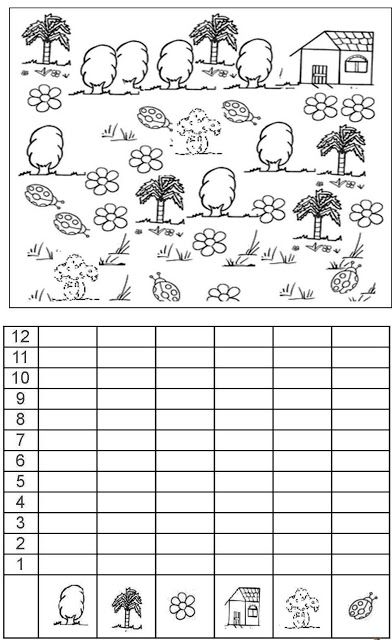 Cuenta los objetos que son iguales y colorea según la cantidad que encuentres en el gráfico.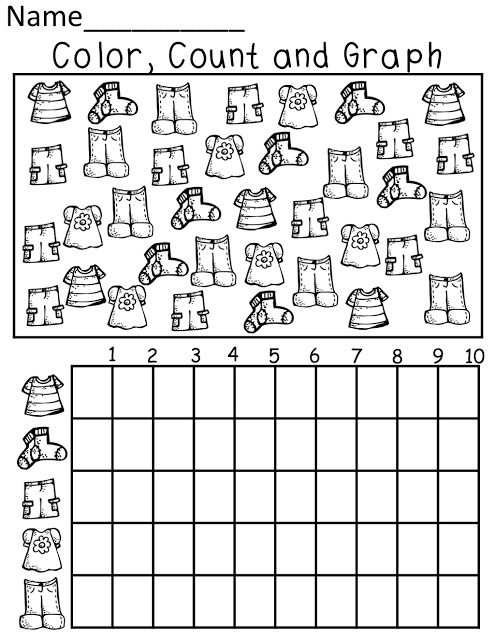 Cuenta los objetos que son iguales y colorea según la cantidad que encuentres en el gráfico.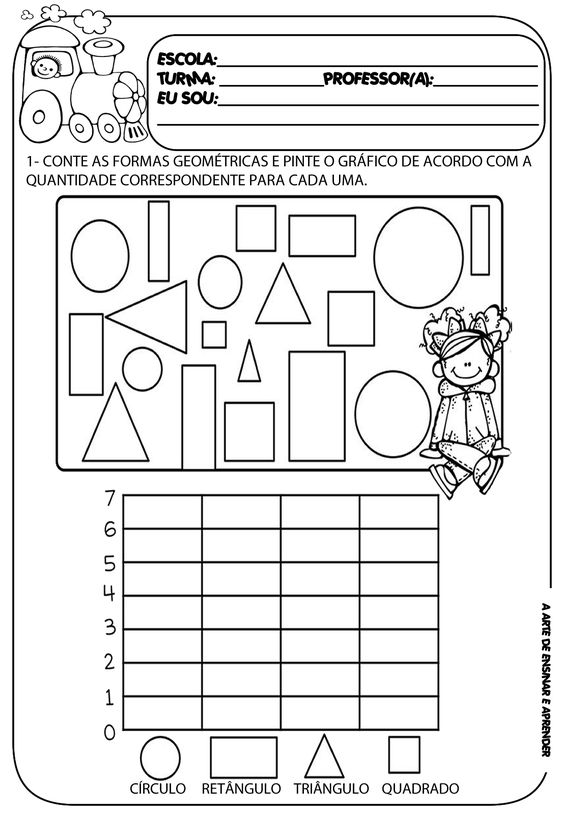 